Pike County Career Technology Center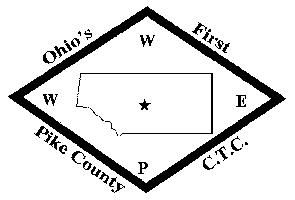 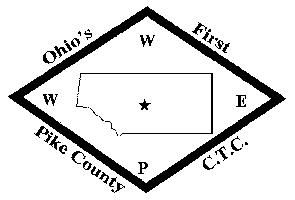 Adult EducationPlan:	Health and SafetyObjective:	To provide direction and procedures to ensure a safe school for all guests, students, and staff.Evaluated:	Staff and students complete evaluations.Timeline:	Reviewed once per year by Steering Committee.  Available to all staff & students.Health and Safety Program General InformationThe Pike CTC is concerned with the safety of all students, employees and guests of the school present on property.  The Superintendent/designee has responsibility for the safety program of the District and develops written procedures to comply with all applicable Federal and State laws and regulations. The practice of safety is also a part of the instructional plan of the Pike CTC through educational programs. The educational program includes instruction in fire prevention and emergency procedures. Input from Employees and StudentsAll staff and students are highly encouraged to participate in the health and safety practices by providing recommendations and input that ensure a safe environment for all. Students and staff are free to contact the Director and provide input regarding this Health and Safety Plan at any time. Immediate Notice in Cases of Serious Emergency, Illness, or Injury to AnyoneIn cases of serious emergency, illness or injury, contact 911.The number to the Security Desk is 2800. It can be directly dialed from any school phone. Only emergency care and first aid will be provided by school personnel.Fire & Tornado EmergencyRoutes are posted in each classroom in cases of a fire or tornado emergency. Drills will be conducted throughout the school year to reinforce preparation.A notice of fire will be made known through an internal fire alarm system (or verbally).A notice of a tornado will be made through the external siren (or verbally).  First Aid KitsStocked First Aid kits are available for use in each classroom.Emergency Response Procedure“LOCKDOWN”If you hear this phrase you must follow the Pike County Career Technology Center Lockdown Policy below and remain in place until notified that the lockdown mode has been cancelled.Pike County Career Technology Center Lockdown PolicyIn the event that an individual enters the school, or the adjacent property(s), commonly known to be attached to the school and information becomes available that said individual is posing a security threat to the students, staff or faculty it shall be policy of the school administration to initiate a lockdown of the facility. A lockdown of the facility may also occur at the advice, request or order of local or state law enforcement officials.Upon the school administration determination that a threat requires the lockdown policy needs to be initiated the following shall occur as fast as humanly possible.Front/Back/Side Doors to Locked	(By Administrative or Maintenance Personnel)No individuals may enter or leave the school unless they are law enforcement officials who have confirmed the validity of their affiliation by presenting valid identification.2) A school wide intercom message indicating a specific code word (LOCKDOWN) shall be used to alert instructors and staff that a lockdown is to be initiated immediately. All classroom doors and office doors are to be shut and locked where possible at that time.3)  Administration shall immediately contact the Police Department using phone numbers listed above and make them aware of the situation.4) Pike County Career Technology Center shall remain in lockdown mode until an “ALL CLEAR” is announced or provided by administration to individual classrooms, offices, and common areas.Accident ReportingAll accidents, including serious illness and injury, must be reported and evaluated. Any accident that results in an injury to a student, an employee or a visitor to the school must be reported promptly and in writing to the Director’s office. Accident Reporting Forms are available at the Adult Education Office, Practical Nursing Office, and on the website.  http://www.pikectc.org/AdultEducation.aspxThe employee who is responsible or witnesses an accident shall complete an Accident Form (ATTACHMENT A) that includes the date, time and place of the incident; the names of persons involved; the nature of the injury to the extent that it is known and a description of all relevant circumstances. Any employee of the Board who suffers a job-related injury must report the injury and its circumstances to the building administrator or supervisor, as appropriate, as soon as possible following the occurrence of the injury. Accident InvestigationEach Accident Form submitted will be investigated by the Superintendent or designee.  The Superintendent or designee will talk with the parties involved, gather facts, and complete an Investigation Form (ATTACHMENT B) into the incident to review the circumstances and actions taken. A written report will be made on the Investigation Form, including an overview of the circumstances and recommendations for future incidents. The form will be submitted to each person involved and placed in the student or employee record. Buildings and Grounds Security Security means not only maintenance of a secure building but also includes protection from fire hazards, faulty equipment and unsafe practices in the use of electrical, plumbing and heating equipment. The Pike CTC requires close cooperation with local police and fire departments and with insurance company inspectors. The video cameras monitor student behavior and the recordings are hereby stipulated as admissible evidence in student disciplinary proceedings. The videotapes may be student records subject to confidentiality and are subject to Board policy and administrative regulations. Instructors in programs that have outside building walk-through or overhead doors have the additional responsibility of seeing that doors are secured prior to leaving the lab area. Lights and equipment must also be turned off. Access to school buildings and grounds outside of regular school hours will be limited to personnel whose work requires such access. An adequate key control system has been established, which will limit access to buildings to authorized personnel and will guard against entrance to buildings by persons unauthorized to have access. Protection for Reporting Safety Violations (Whistleblowers) Despite the best efforts in prevention and correction of safety issues, there may be times when safety violations may occur. Staff members who report these violations in good faith have the right to do so without any retaliation by the Board, District administrators or other staff members. Pike CTC does not condone, nor does it tolerate, any act of discrimination, harassment or other acts of retaliation at any time for the reporting of safety violations. Staff members in violation of this policy will be disciplined in accordance with the negotiated agreement, Board policy and/or State law. Federal and State Law ComplianceThe Board is concerned with the safety of students and staff and, therefore, complies with all Federal and State laws and regulations to protect students and staff from hazards that may result from industrial accidents or from the presence of asbestos materials and products or conditions identified by the State Board of Health as injurious to health and safety. Toxic Hazards Toxic hazards exist in chemicals and other substances used in the school setting such as in laboratories, science classrooms, kitchens and in the cleaning of rooms and equipment. The Superintendent appoints an employee to serve as the District’s Toxic Hazard Preparedness (THP) officer. The THP officer: 1. identifies potential sources of toxic hazard in cooperation with material suppliers who supply the THP officer with material safety data sheets (MSDS); 2. ensures that all incoming materials, including portable containers, are properly labeled with the identity of the chemical, the hazard warning and the name and address of the manufacturer or responsible party; 3. maintains a current file of MSDS for every hazardous material present on District property; 4. designs and implements a written communication program which: A. lists hazardous materials present on District property; B. details the methods used to inform staff and students of the hazards and C. describes the methods used to inform contractors and their employees of any hazardous substances to which they may be exposed and of any corrective measures to be employed; 5. conducts a training program for all District employees to include such topics as detection of hazards, explanation of the health hazards to which they could be exposed in their work environment and the District's plan for communication, labeling, etc., and 6. establishes and maintains accurate records for each employee at risk for occupational exposure including name, Social Security number, hepatitis B vaccine status, results of exams, medical testing and follow-up procedures for exposure incidents and other information provided by and to health care professionals. In fulfilling these responsibilities, the THP officer may enlist the aid of county and municipal authorities and others knowledgeable about potential toxic hazards. Asbestos Hazards In its efforts to comply with the Asbestos Hazard Emergency Response Act, the Public Employment Risk Reduction Act and the Asbestos Abatement Contractors Licensing Act, the Board recognizes its responsibility to: 1. inspect all District buildings for the existence of asbestos or asbestos-containing materials; 2. take appropriate action based on the inspections; 3. establish a program for dealing with friable asbestos, if found; 4. maintain a program of periodic surveillance and inspection of facilities or equipment containing asbestos and 5. comply with EPA regulations governing the transportation and disposal of asbestos and asbestos-containing materials. The Superintendent appoints a person to develop and implement the District's Asbestos-Management Program which ensures proper compliance with Federal and State law and the appropriate instruction of staff and students. The Superintendent also ensures that, when conducting asbestos abatement projects, each contractor employed by the District is licensed pursuant to the Asbestos Abatement Contractors Licensing Act. Occupational Exposure Training All employees with occupational exposure are required to participate in a training program at the time of their initial assignment to tasks where occupational exposure may occur. Follow-up training for employees is provided one year after their initial training. Additional training is provided when changes such as modifications of tasks and procedures or institution of new tasks and procedures affect employees’ occupational exposure. A record of attendance at occupational exposure training is completed and maintained by the THP officer following each training session. These records are maintained for three years from the date of the training. Records Availability All records required to be maintained are made available upon request for examination and copying by the employee, employee representatives and under the provisions of PERRA. Medical records, however, are not made available to employee representatives or other persons without written consent of the employee. Other Conditions Injurious to the Safety or Health of Building Occupants In addition to the reporting of toxic hazards, the Board directs the Superintendent/designee to comply with all board of health inspections, as required by OAC 3701-54, to ensure that conditions injurious to the safety or health of persons on District property are minimized. During a board of health inspection, each building principal/designee provides: 1. access to the building and grounds at any time during regular school hours; 2. a record of inspections of the school grounds and buildings for dangerous and recalled products that have been identified by the State Board of Health; 3. any records or other information the board of health considers necessary to evaluate the health and safety of the school and 4. a representative who accompanies the sanitarian during the course of the inspection, with advance notice from the board of health and upon request of the sanitarian. If a report is submitted to the board of health following a school inspection, the Superintendent/designee develops and submits a written plan for abatement of conditions identified by the inspection report. The plan of abatement is submitted within 60 days of receipt of the inspection report. The Superintendent/designee provides written notification to the board of health when abatement, as outlined in the plan, has been completed. Each building is surveyed quarterly, by a representative appointed by the Superintendent/designee, for dangerous products and conditions that have identified in notices from the board of health. All dangerous products or conditions found on school grounds or within school buildings are abated or controlled, immediately or within 30 days of receipt of the notice from the board of health. Any action taken is documented on the board of health transmittal form. Completed transmittal forms are retained in a central location for verification by board of health inspectors. Pike County Career Technology CenterAccident Report FormName of Person(s) Involved_____________________________________________________________________________________________________________________________________________________		Please indicate if they are…	_____Employee 	_____Student		_____GuestAddress______________________________________________________________________Phone Number __________________________	Accident Occurred 	Date ______________________	Hour____________________Accident Location ______________________________________________________________Describe Accident ______________________________________________________________________________________________________________________________________________________________________________________________________________________________________________________________________________________________________________________________________________________________________________________________________Witnesses or Others Having Information__________________________________________________________________________________________________________________________________________________What Action Was Taken? __________________________________________________________________________________________________________________________________________________________________________________________________________________________________________Person Completing Report __________________________________ Date _________________Later Developments:The Director shall be responsible for this report in duplicate:copy to be retained by the Director and filed in student or employee record.copy to the Superintendent. Pike County Career Technology CenterAccident Investigation FormName of Person(s) Involved_____________________________________________________________________________________________________________________________________________________		Please indicate if they are…	_____Employee 	_____Student		_____GuestAccident Occurred 	Date ______________________	Hour____________________Accident Location ______________________________________________________________Accident Information________________________________________________________________________________________________________________________________________________________________________________________________________________________________________________________________________________________________________________________________________________________________________________________________________________________________________________________________________________________________________________________________________________________What Action Was Taken? __________________________________________________________________________________________________________________________________________________________________________________________________________________________________________Recommendations __________________________________________________________________________________________________________________________________________________________________________________________________________________________________________Person Completing Report __________________________________ Date _________________Later Developments:The Director shall be responsible for this report in duplicate:copy to be retained by the Director and filed in student or employee record.copy to the Superintendent, copy to members involvedMembers involved may contact administration regarding questions or additional information concerning the investigation. 